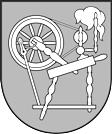  LATVIJAS REPUBLIKA VECPIEBALGAS NOVADA PAŠVALDĪBAReģ. Nr. 90000057259, Alauksta iela 4, Vecpiebalga, Vecpiebalgas pagasts, Vecpiebalgas novads, LV – 4122 tālr.641 07279,  64161969 vecpiebalga@vecpiebalga.lv, www.vecpiebalga.lvVecpiebalgas novada pašvaldības Bērnu tiesību aizsardzības sadarbības grupasNOLIKUMS2017.gada 28.decembrīIzdots saskaņā ar Bērnu tiesību aizsardzības likuma 6.panta trešo daļu, 66. un 67. pantu2017. gada 12. septembra Ministru kabineta noteikumiem Nr. 545 “Noteikumi par institūciju sadarbību bērnu tiesību aizsardzībā”Vispārējie noteikumiStarpinstitūciju sadarbības grupa (turpmāk tekstā – Sadarbības grupa) bērnu tiesību aizsardzībā Vecpiebalgas novadā ir izveidota ar Vecpiebalgas novada domes (turpmāk tekstā – Dome) lēmumu, lai īstenotu un risinātu bērnu tiesību aizsardzības nodrošināšanas jautājumus Vecpiebalgas novada pašvaldības administratīvajā teritorijā.Nolikums nosaka starpinstitūciju sadarbības grupas izveidošanas kārtību, darbības teritoriju, struktūru, darba organizāciju, uzdevumus, tiesības un atbildību.Sadarbības grupas darbu koordinē un vada tās vadītājs, kuru apstiprina Dome.Sadarbības grupa savu darbu plāno un veic patstāvīgi.Sadarbības grupa darbojas saskaņā ar šo nolikumu un savā darbībā ievēro un pilda Latvijas Republikas Satversmi, LR likumu “Par pašvaldībām”, “Bērnu tiesību aizsardzības likumu”, Ministru kabineta noteikumus, LR Labklājības ministrijas Valsts Bērnu tiesību aizsardzības inspekcijas metodiskos ieteikumus, citus valstī esošus normatīvos aktus, kā arī Vecpiebalgas novada pašvaldības nolikumu, saistošos noteikumus un citus Domes lēmumus.Sadarbības grupas darbības mērķi un uzdevumiStarpinstitūciju sadarbības grupas bērnu tiesību aizsardzībā mērķis ir sekmēt efektīvu institūciju savstarpēju sadarbību bērnu tiesību aizsardzībā un darbu ar bērniem un ģimeni Vecpiebalgas novadā.Sadarbības grupas uzdevumi:Analizēt situāciju bērnu tiesību aizsardzības jomā Vecpiebalgas novadā un sniegt pašvaldībai priekšlikumus bērnu tiesību aizsardzības programmu izstrādei un īstenošanai pašvaldības administratīvajā teritorijā;Koordinēt saskaņotu institūciju sadarbību bērnu tiesību aizsardzības jomā, tostarp par nepieciešamajiem pasākumiem institūciju sadarbības sistēmas pilnveidošanai;Sniegt Labklājības ministrijai priekšlikumus normatīvo aktu pilnveidei un sadarbības uzlabošanai bērnu tiesību aizsardzības jomā;Informēt sabiedrību par aktuāliem bērnu tiesību aizsardzības jautājumiem;Izskatīt individuālus gadījumus saistībā ar iespējamiem bērnu tiesību pārkāpumiem, ja ir nepieciešama ātra rīcība un vairāku institūciju sadarbība, kā arī ja radušos situāciju nav iespējams atrisināt vienas institūcijas ietvaros vai nav to izdevies atrisināt ilgstošā laikposmā.Sadarbības grupas struktūra un darba organizācijaStarpinstitūciju sadarbības grupas bērnu tiesību aizsardzībā sastāvu veido:Vecpiebalgas novada bāriņtiesas priekšsēdētāja;Vecpiebalgas novada pašvaldības Sociālā dienesta sociālais darbinieks darbam ar ģimenēm un bērniem;Vecpiebalgas novada pašvaldības pirmsskolas izglītības iestādes metodiķe;Valsts policijas Vidzemes reģiona pārvaldes darbinieks.Sadarbības grupas pārstāvji no sava vidus uz gadu ievēlē sadarbības grupas vadītāju.Sadarbības grupas vadītājs vada sadarbības grupas darbu, tai skaitā apstiprina sanāksmju darba kārtību, vada grupas sanāksmes un paraksta sanāksmju protokolus.Sadarbības grupas sanāksmes notiek pēc vajadzības, bet ne retāk kā četras reizes gadā, kuras sasauc sadarbības grupas vadītājs.Sadarbības grupas sanāksmēs runātos jautājumus, pieņemtos priekšlikumus un veicamos pasākumus rakstiski piefiksē sadarbības grupas sanāksmju protokolā.Sadarbības grupas sanāksmes darba kārtība paredzētos jautājumus var izskatīt, ja sanāksmē piedalās vismaz puse no sadarbības grupas pārstāvjiem.Pēc sadarbības grupas locekļu iniciatīvas sadarbības grupā var tikt pieaicināti pārstāvji no izglītības iestādēm, bērnu aprūpes iestādēm, ieslodzījuma vietām, pašvaldības administratīvās komisijas, Valsts probācijas dienesta, Valsts policijas un nevalstiskajām organizācijām.Individuālu gadījumu izskatīšanai sadarbības grupa var pieaicināt citus speciālistus vai pieprasīt no viņiem nepieciešamo informāciju saskaņās ar normatīvajiem aktiem fizisko personu datu aizsardzības jomā, ja attiecīgā informācija varētu būt būtiska sadarbības grupā.Izskatot individuālo gadījumu, sadarbības grupas pārstāvji sniedz un analizē viņu rīcībā esošo informāciju un saskaņo turpmāko rīcību, vienojoties par katras pārstāvētās institūcijas veicamajiem pasākumiem atbilstoši kompetencei.Ja sadarbības grupa, izskatot individuālo gadījumu, nevar vienoties par saskaņotu un koordinētu sadarbību, tā informē Valsts bērnu tiesību aizsardzības inspekciju. Valsts bērnu tiesību aizsardzības inspekcija sniedz konsultatīvu un metodisku atbalstu, lai tiktu ievērotas bērna intereses.Sadarbības grupas vadītājs nodrošina šī Nolikuma noteikumu un prasību ievērošanu sadarbības grupas sanāksmēs.Sadarbības grupas tiesības un pienākumiKonsultēt un sniegt atbalstu pašvaldības speciālistiem bērnu tiesību aizsardzības jomā.Pieprasīt un saņemt Sadarbības grupas uzdevumu izpildei nepieciešamo informāciju no valsts un pašvaldību iestādēm un nevalstiskajām organizācijām likumdošanā minētajos gadījumos.Slēgt sadarbības līgumus ar valsts un pašvaldības institūcijām par starpinstitucionālo sadarbību, informācijas apmaiņu un citiem Sadarbības grupas nodrošinošiem jautājumiem.Iesniegt priekšlikumus un ierosinājumus pašvaldības un valsts institūcijām bērnu tiesību aizsardzības principu īstenošanā.Savas kompetences ietvaros iesniegt ierosinājumus un priekšlikumus Domes normatīvo aktu papildināšanai vai pilnveidošanai.Iesniegt valsts atbildīgajām institūcijām priekšlikumus grozījumu veikšanai normatīvajos aktos.Tiesības aicināt uz Sadarbības grupu iesaistītos vecākus ar bērniem.Sadarbības grupai ir tiesības rīkot izbraukuma Sadarbības grupas sanāksmes.Sadarbības grupa savā darbībā ievēro Bērnu tiesību aizsardzības likuma 71. panta pirmās daļas un otrās daļas nosacījumus.Sadarbības grupas sastāvā ietilpstošo institūciju speciālistiem ir pienākums apgūt Ministru kabineta 2005. gada 29. Septembra noteikumos Nr. 729 „Noteikumi par speciālu zināšanu apguves kārtību bērnu tiesību aizsardzības jomā un zināšanu saturu” noteiktās zināšanas.Nobeiguma jautājumiNolikums stājas spēkā pēc apstiprināšanas domes sēdē.Visas izmaiņas, papildinājumus un grozījumus nolikumā veic ar domes lēmumu.Domes priekšsēdētājs						I.Putniņš